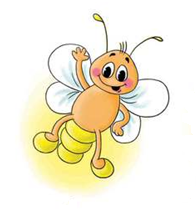 БЛАНК ОТВЕТОВ ученика (-цы)  2  классаБЛАНК ОТВЕТОВ ученика (-цы)  3  классаБЛАНК ОТВЕТОВ ученика (-цы)  4  класса12345678910111213141516171819202122123456789101112131415161718192021222324123456789101112131415161718192021222324